The Commonwealth of MassachusettsExecutive Office of Health and Human ServicesDepartment of Public HealthBureau of Environmental HealthCommunity Sanitation Program67 Forest Street, Suite # 100Marlborough, MA 01752Phone: 857-507-7205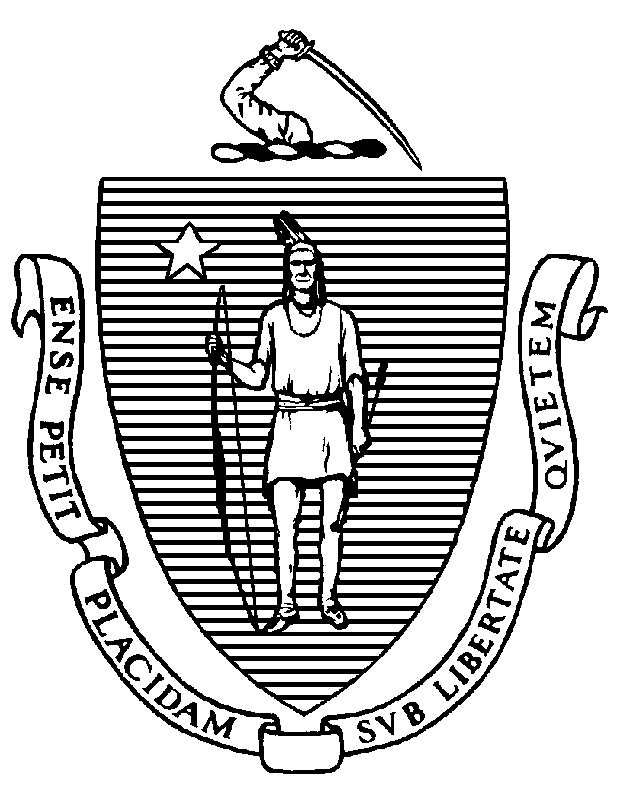 									November 4, 2022Joann Lynds, Superintendent MCI Concord965 Elm StreetP.O. Box 9106Concord, MA 01742		(electronic copy)Re: Facility Inspection – MCI Concord	Dear Superintendent Lynds:In accordance with M.G.L. c. 111, §§ 5, 20, and 21, as well as Massachusetts Department of Public Health (Department) Regulations 105 CMR 451.000: Minimum Health and Sanitation Standards and Inspection Procedures for Correctional Facilities; 105 CMR 480.000: Minimum Requirements for the Management of Medical or Biological Waste (State Sanitary Code, Chapter VIII); 105 CMR 590.000: Minimum Sanitation Standards for Food Establishments (State Sanitary Code Chapter X); the 2013 Food Code; 105 CMR 500.000 Good Manufacturing Practices for Food; and 105 CMR 205.000 Minimum Standards Governing Medical Records and the Conduct of Physical Examinations in Correctional Facilities; the Department’s Community Sanitation Program (CSP) conducted an inspection of the MCI Concord on    October 19 and 20, 2022 accompanied by Sergeant Robert Montalvo, Environmental Health and Safety Officer and Hayley Feingold, Officer . Violations noted during the inspection are listed below including 198 repeat violations:Should you have any questions, please don’t hesitate to contact me.									Sincerely, Amy Medeiros									Environmental Health Inspector, CSP, BEHcc: 	Margret R. Cooke, Commissioner, DPHNalina Narain, Director, BEH	Steven Hughes, Director, CSP, BEHMarylou Sudders, Secretary, Executive Office of Health and Human Services 	(electronic copy)	Carol A. Mici, Commissioner, DOC   						(electronic copy)Terrence Reidy, Secretary, EOPSS						(electronic copy)Timothy Gotovich, Director, Policy Development and Compliance Unit 		(electronic copy)	Sergeant Robert Montalvo, EHSO  						(electronic copy)Joel Martin, FSO								(electronic copy)Melanie Dineen, Health Director, Concord Board of Health 			(electronic copy)	Clerk, Massachusetts House of Representatives					(electronic copy)	Clerk, Massachusetts Senate							(electronic copy)HEALTH AND SAFETY VIOLATIONS(* indicates conditions documented on previous inspection reports)A BUILDINGLobby				No Violations NotedFemale Bathroom105 CMR 451.130	Plumbing: Plumbing not maintained in good repair, hot water handle leaking at handwash sink105 CMR 451.130	Plumbing: Plumbing not maintained in good repair, toilet leaks when flushedMale Bathroom	No Violations NotedJanitor’s Closet				No Violations NotedChild Care Room105 CMR 451.200	Food Storage, Preparation and Service: Food preparation not in compliance with          105 CMR 590.000, interior of microwave oven dirty105 CMR 451.200	Food Storage, Preparation and Service: Food storage not in compliance with105 CMR 590.000, excessive ice build-up in freezerLocker Room	No Violations NotedLocker Room Bathroom105 CMR 451.123	Maintenance: Partition rusted105 CMR 451.123	Maintenance: Heater rustedLocker Room Janitor Closet	No Violations NotedControl 105 CMR 451.353*	Interior Maintenance: Ceiling water damaged outside control105 CMR 451.353		Interior Maintenance: Ceiling vent dusty105 CMR 451.353	Interior Maintenance: Ceiling leaking near ventControl Bathroom105 CMR 451.123	Maintenance: Ceiling vent not securedAdministration AreaMale Bathroom				No Violations NotedJanitor’s Closet105 CMR 451.130	Plumbing: Plumbing not maintained in good repair, drain cover missing on slop sinkFemale Bathroom	No Violations NotedOffices				No Violations NotedConference Room105 CMR 451.200	Food Storage, Preparation and Service: Food preparation not in compliance with           105 CMR 590.000, coffee maker dirtyTrap Area				No Violations NotedHolding Tank105 CMR 451.117*	Toilet Fixtures: Toilet fixture dirty in cell # 1105 CMR 451.130	Plumbing: Plumbing not maintained in good repair, sink clogged in cell # 2105 CMR 451.123	Maintenance: Toilet rusted in cell # 2B BUILDINGHallwayFront Visitor’s Bathroom	No Violations NotedSlop Sink Closet	No Violations NotedStaff Bathroom	No Violations NotedTraining Rooms105 CMR 451.353	Interior Maintenance: Trash on floor throughoutVisiting Room105 CMR 500.006(B)(4)(c)	Labeling of Food: Perishable and Semi-perishable Food Products available for purchase after last date of sale, strawberry milk past last date of sale in vending machineBack Room (on Right)				No Violations NotedYoung Father’s Visiting Room				No Violations NotedBathroom			Unable to Inspect – Not UsedInmate Bathroom (Urinalysis Bathroom)				No Violations NotedI.P.S.105 CMR 451.117	Toilet Fixtures: Toilet fixture dirtyB CorridorVending Machines				No Violations NotedInmate Bathroom105 CMR 451.123	Maintenance: Wall tile missingSlop Sink Closet	No Violations NotedMale Staff Bathroom	No Violations NotedFemale Staff Bathroom105 CMR 451.123	Maintenance: Ceiling paint damagedOffices				No Violations NotedB Building Control105 CMR 451.353	Interior Maintenance: Folders taped to fiberoptics casing on ceilingControl Bathroom105 CMR 451.123	Maintenance: Plastic covering fiberoptics casing on ceilingTreasurer Offices (2nd floor)Male Bathroom	No Violations NotedSlop Sink105 CMR 451.353*	Interior Maintenance: Wet mop stored in bucketFemale Bathroom105 CMR 451.123	Maintenance: Baseboard damagedC BUILDING105 CMR 451.320	Cell Size: Inadequate floor space in cells, cells double bunkedControl105 CMR 451.353	Interior Maintenance: Floor tiles damagedSlop Sink Closet 105 CMR 451.353	Interior Maintenance: Wet mop stored in bucketBathroom	No Violations NotedFirst FloorSlop Sink105 CMR 451.130	Plumbing: Plumbing not maintained in good repair, drain cover missingDay Room	No Violations NotedCells105 CMR 451.353	Interior Maintenance: Floor damaged in cell # 15105 CMR 451.350	Structural Maintenance: Window broken in cell # 24Showers105 CMR 451.123*	Maintenance: Ceiling paint damaged in shower # 1105 CMR 451.123	Maintenance: Screen missing on wall vent in shower # 1105 CMR 451.123	Maintenance: Wallboard separating from wall in shower # 1105 CMR 451.123	Maintenance: Shower curtain damaged in shower # 1105 CMR 451.123	Maintenance: Floor dirty in shower # 1105 CMR 451.123	Maintenance: Ceiling paint damaged in shower # 2105 CMR 451.123	Maintenance: Wall paint damaged above door in shower # 2Second FloorSlop Sink				No Violations NotedControl Bathroom105 CMR 451.123	Maintenance: Ceiling vent dustyDay Room	No Violations NotedOffice 	No Violations NotedCells105 CMR 451.350	Structural Maintenance: Window broken in cell # 39, 40, 43, 45, 48, and 49Showers105 CMR 451.123	Maintenance: Wall vent filled with grass in shower # 1105 CMR 451.123	Maintenance: Wall vent not working in shower # 1105 CMR 451.123*	Maintenance: Wall board separating from wall in shower # 1105 CMR 451.123*	Maintenance: Baseboard tile damaged in shower # 2BasementStaff Bathroom105 CMR 451.123	Maintenance: Wall vent cover missingInmate Bathroom	No Violations NotedGym	No Violations NotedArt Room	No Violations NotedLaundry Room 	No Violations NotedKitchen	No Violations NotedMeditation Room	No Violations NotedGame Room	No Violations NotedBAUProperty				No Violations NotedSearch Room # C1-3				No Violations NotedSearch Room # C1-4				No Violations NotedCell Extraction Room # C1-6	No Violations NotedLieutenant Office # C1-7105 CMR 451.200	Food Storage, Preparation and Service: Food storage not in compliance with                 105 CMR 590.000, excessive ice build-up in freezerSergeant Office # C1-8				No Violations NotedProperty # C1-9				No Violations NotedMedical Exam Room # C1-10Unable to Inspect – In UseStaff Bathroom # C1-11				No Violations NotedSlop Sink Room # C1-62	No Violations NotedControlNo Violations NotedBathroom # C1-21B105 CMR 451.117	Toilet Fixtures: Toilet fixture dirty105 CMR 451.123	Maintenance: Floor dirtyFirst TierShowers105 CMR 451.123	Maintenance: Soap scum on walls in shower # C1-24105 CMR 451.123*	Maintenance: Ceiling paint damaged in shower # C1-25 and C1-26105 CMR 451.123	Maintenance: Soap scum on walls and floor in shower # C1-25 and C1-60105 CMR 451.123	Maintenance: Soap scum on bench in shower # C1-60105 CMR 451.123	Maintenance: Floor damaged in shower # C1-26 and C1-60105 CMR 451.123	Maintenance: Shower # C1-61 out-of-orderCells105 CMR 451.353	Interior Maintenance: Floor paint damaged in all cells105 CMR 451.353	Interior Maintenance: Wall paint damaged in cell # 1-31, 1-33, and 1-55105 CMR 451.103	Mattresses: Mattress damaged in cell # 1-34 and 1-41105 CMR 451.353	Interior Maintenance: Heater rusted in cell # 1-41Staff Break Room # C1-22	No Violations NotedLaw Library # C1-23				No Violations NotedRecreational Decks				No Violations NotedSecond TierSlop Sink Room # C2-62	No Violations NotedShowers105 CMR 451.123	Maintenance: Soap scum on walls and floor in shower # C2-24, C2-25, C2-26, C2-60, and C2-61105 CMR 451.123	Maintenance: Ceiling paint damaged in shower # C2-24105 CMR 451.123*	Maintenance: Ceiling paint damaged in shower # C2-25 and C2-26105 CMR 451.123*	Maintenance: Floor paint damaged in shower # C2-25105 CMR 451.123	Maintenance: Floor paint damaged in shower # C2-26 and C2-60105 CMR 451.123*	Maintenance: Door paint damaged in shower # C2-60Cells105 CMR 451.353	Interior Maintenance: Floor paint damaged in all cells105 CMR 451.353	Interior Maintenance: Ceiling leaking outside cell # 2-32, 2-35, and 2-40Interview Room # C2-22				No Violations NotedLaw Library # C2-23	No Violations NotedOffices 105 CMR 451.123	Maintenance: Water damaged floor, wall, and ceiling in Corridor # C2-8Recreational Deck				No Violations NotedD BUILDINGThe following Food Code violations listed in BOLD were observed to be corrected on-site.Control AreaFC 6-501.11*	Maintenance and Operation; Premises, Structure, Attachments, and Fixtures - Methods: Facility not in good repair, ceiling leaking above Control near food preparation areasFood Service AreaFC 6-501.11*	Maintenance and Operation; Repairing: Facility not in good repair, floor surface rough throughout kitchenStorage Area				No Violations NotedMop Room				No Violations NotedChemical Closet	No Violations NotedBread Cooler # 1	No Violations NotedMilk Cooler # 2				No Violations NotedProduce # 3				No Violations Noted2-Compartment Sink	No Violations NotedVegetable Freezer & Paper Closet				No Violations NotedOffice	No Violations NotedStaff Bathroom105 CMR 451.123	Maintenance: Unlabeled chemical bottleInmate Bathroom	No Violations NotedTool Storage Room (outside Inmate Bathroom)				No Violations NotedDry StorageFC 3-304.12(B) 	Protection from Contamination After Receiving; Preventing Contamination from Equipment, Utensils, and Linens: Utensil handle not stored above the food in the container, scoop left in sugar and brown sugar containersFC 4-601.11(A)	Cleaning of Equipment and Utensils, Objective: Food contact surface dirtyPf, food storage bins dirtyFreezer # 6FC 4-501.11(A)*	Maintenance and Operation, Equipment: Equipment not maintained in a state of good repair, excessive ice build-up on floor and ceilingFC 3-305.11(A)(2)	Preventing Contamination from Premises: Food exposed to ice, build-up on boxes of foodRefrigerator # 5				No Violations NotedIce MachineNo Violations NotedBakery StorageFC 6-501.11*	Maintenance and Operation; Repairing: Facility not in good repair, floor tile damagedPots & Pans Room				No Violations NotedSouth SideSpecial DietsFC 4-501.11(B)	Maintenance and Operation, Equipment: Equipment components not maintained is a state of good repair, refrigerator gaskets damaged Kettles & Ovens Hood Area				No Violations NotedHandwash Sink105 CMR 451.126	Hot Water: Hot water temperature recorded at 1010FTray Prep				No Violations NotedOld Food Service Line				No Violations NotedFood Warmers	No Violations NotedSouth Side Dining Room	No Violations NotedMechanical Warewashing RoomFC 6-501.11*	Maintenance and Operation; Repairing: Facility not in good repair, floor surface damaged throughout roomFC 4-501.11(A)*	Maintenance and Operation, Equipment: Equipment not maintained in a state of good repair, warewash machine out-of-orderNorth SideHoods	No Violations NotedHandwash Sink 105 CMR 451.126	Hot Water: Hot water temperature recorded at 1010FPrep Tables				No Violations NotedFood Service Line	No Violations NotedFood Warmers105 CMR 451.130	Plumbing: Plumbing not maintained in good repair, floor drain cover damaged by warmersFC 4-501.11(B)	Maintenance and Operation, Equipment: Equipment components not maintained is a state of good repair, warmer gaskets damagedNorth Side Dining Room	No Violations NotedE BUILDING				Unable to Inspect – ClosedH BUILDINGBasementH-1 AreaUnable to Inspect – Not UsedWorkout Room				No Violations NotedInmate Bathroom (in Workout Room)105 CMR 451.117*	Toilet Fixtures: Toilet fixture dirty in stall # 2105 CMR 451.123	Maintenance: Wood paneling covering urinals105 CMR 451.126	Hot Water: Hot water temperature recorded at 870F105 CMR 451.124	Water Supply: Discolored water observed at handwash sinkComputer Rooms				No Violations NotedStaff Bathroom				No Violations NotedInmate Bathroom105 CMR 451.123	Maintenance: Light out105 CMR 451.124	Water Supply: Insufficient water supply in quantity and pressure at bubblerFirst FloorGym105 CMR 451.350*	Structural Maintenance: Ceiling leaking105 CMR 451.350*	Structural Maintenance: Ceiling water damaged105 CMR 451.350*	Structural Maintenance: Floor buckled and splitting with severe water damageControl (in Gym)				No Violations NotedControl Bathroom (in Gym)	Unable to Inspect Shower – Not Used105 CMR 451.126	Hot Water: Hot water temperature recorded at 1040FMop Closet (in Gym)Unable to Inspect – LockedCO Office105 CMR 451.200	Food Storage, Preparation and Service: Food storage not in compliance with 	105 CMR 590.000, temperature 50°F in refrigerator Slop Sink Room	No Violations NotedStaff Bathroom	No Violations NotedInmate Bathroom105 CMR 451.123*	Maintenance: Floor dirtySlop Sink105 CMR 451.353*	Interior Maintenance: Slop sink dirtyBarber Shop105 CMR 451.126	Hot Water: Hot water temperature recorded at 1000FBarber Shop Closet				No Violations NotedLibrary				No Violations NotedLibrary Office	No Violations NotedLibrary Bathroom105 CMR 451.130	Plumbing: Plumbing not maintained in good repair, no cold water at slop sink outside bathroomCanteen105 CMR 451.353	Interior Maintenance: Unlabeled chemical bottleStorage				Unable to Inspect – LockedSecond FloorInmate Bathroom105 CMR 451.123	Maintenance: Two lights out105 CMR 451.123	Maintenance: One light shield damaged105 CMR 451.130	Plumbing: Plumbing not maintained in good repair, toilet # 1 not flushing properlySlop Sink Room105 CMR 451.130*	Plumbing: Plumbing not maintained in good repair, water bubbler near slop sink out-of-orderMale Staff Bathroom105 CMR 451.126	Hot Water: Hot water temperature recorded at 1030F105 CMR 451.123	Maintenance: Light shield damagedFemale Staff Bathroom105 CMR 451.130*	Plumbing: Plumbing not maintained in good repair, water bubbler near female staff bathroom out-of-order105 CMR 451.353	Interior Maintenance: Ceiling tiles not secured outside female staff bathroomInmate BathroomUnable to Inspect – Not UsedClassrooms105 CMR 451.353	Interior Maintenance: Ceiling leaking in classroom # 318105 CMR 451.141	Screens: Screen damaged in room # 313ALaw Library105 CMR 451.141*		Screens: Screens missing105 CMR 451.350	Structural Maintenance: Window brokenI BUILDINGControl105 CMR 451.200	Food Storage, Preparation and Service: Food storage not in compliance with 	105 CMR 590.000, no functioning thermometer in refrigeratorLegal Storage	No Violations NotedHandwash Sink Area	No Violations NotedStaff Bathroom	No Violations Noted
Side Office	No Violations NotedStorage Area				No Violations NotedBack Staff Bathroom105 CMR 451.126*	Hot Water: Hot water temperature recorded at 680F at handwash sinkBack Inmate Bathroom105 CMR 451.353	Interior Maintenance: Ceiling leaking outside of bathroomBack Storage Area	No Violations NotedFormer Legal Storage105 CMR 451.353*	Interior Maintenance: Air conditioning unit not functioning properly105 CMR 451.330*	Room Temperature: Underground steam pipe causing excessive room temperature of 134°F105 CMR 451.350	Structural Maintenance: Roll down door not rodent and weathertight outside former legal storagePaint Shop Inmate Bathroom	No Violations NotedTool Control Officer’s Bathroom105 CMR 451.110(A)	Hygiene Supplies at Toilet and Handwash Sink: No paper towels at handwash sinkMaintenance OfficeUnable to Inspect – LockedDirector of Engineering Office	No Violations NotedBreak Room105 CMR 451.200	Food Storage, Preparation and Service: Food storage not in compliance with                 105 CMR 590.000, no functioning thermometer in refrigerator105 CMR 451.200	Food Storage, Preparation and Service: Food preparation not in compliance with          105 CMR 590.000, interior of microwave oven dirty Director of Engineering Bathroom	No Violations NotedWeld Shop105 CMR 451.353	Interior Maintenance: Roof leaking at entrancePlumbing DepartmentUnable to Inspect – LockedElectrical ShopUnable to Inspect – LockedTool CribUnable to Inspect – LockedJ BUILDINGJ Control Corridor 105 CMR 451.350	Structural Maintenance: Window broken in hallway doorFemale Staff Bathroom105 CMR 451.126*	Hot Water: Hot water temperature recorded at 1640F105 CMR 451.123	Maintenance: Light out105 CMR 451.117*	Toilet Fixtures: Toilet fixtures dirty in stall # 1 and 2105 CMR 451.124		Water Supply: Discolored water observed at handwash sink # 2105 CMR 451.110(A)	Hygiene Supplies at Toilet and Handwash Sink: No toilet paper in stall # 2Male Staff Bathroom105 CMR 451.123*	Maintenance: Wall damaged above sink105 CMR 451.117*	Toilet Fixtures: Toilet fixture dirty105 CMR 451.130		Plumbing: Plumbing not maintained in good repair, sink # 1 leakingJanitor’s Closet				No Violations NotedBuilding J Control105 CMR 451.200*	Food Storage, Preparation and Service: Food storage not in compliance with 	105 CMR 590.000, tray on water bubbler dirty105 CMR 451.353*	Interior Maintenance: Ceiling tiles loose105 CMR 451.200	Food Storage, Preparation and Service: Food storage not in compliance with   105 CMR 590.000, 2 refrigerator temperatures recorded at 450F Control Bathroom105 CMR 451.126*	Hot Water: Hot water temperature recorded at 700F at handwash sink105 CMR 451.123	Maintenance: Ceiling dirtyStaff Kitchen & Dining RoomThe following Food Code violations listed in BOLD were observed to be corrected on-site.Kitchen AreaInmate Bathroom				No Violations NotedPantry				No Violations NotedKettle Room				No Violations Noted2-Compartment SinkFC 6-501.12(A)	Maintenance and Operation; Premises, Structure, Attachments, and Fixtures - Methods: Facility not cleaned as often as necessary, sink area dirty Handwash Sink	No Violations NotedDishwashing Area	No Violations Noted3-Compartment Sink				No Violations NotedFood Service LineFC 6-501.12(A)	Maintenance and Operation; Premises, Structure, Attachments, and Fixtures - Methods: Facility not cleaned as often as necessary, area dirty FC 3-701.11(A) 	Contaminated Food; Disposition: Unsafe, adulterated, or not honestly presented food not properly discarded or reconditionedP, moldy sauces not discardedBeverage Air Refrigerator				No Violations NotedIce Machine	No Violations NotedBack Hallway				No Violations NotedStaff Bathroom				No Violations NotedRefrigerators and Freezer UnitsFC 3-501.18(A)(3) 	Limitation of Growth of Organisms of Public Health Concern, Temperature and Time Control: Refrigerated time/temperature control for safety food prepared on site or by a food processing plant was marked with a date or day the exceeds a temperature and time combination and was not discardedP, hamburger meat not discarded in refrigeratorOfficeUnable to Inspect – LockedBaking and Prep RoomFC 6-501.11*	Maintenance and Operation; Premises, Structure, Attachments, and Fixtures - Methods: Facility not in good repair, floor paint damagedWalk-in RefrigeratorFC 6-501.114(A)	Maintenance and Operation; Premises, Structure, Attachments, and Fixtures - Methods: Non-functional equipment not repaired or removed from premisesOutside-Dry StorageFC 3-302.12	Protection from Contamination After Receiving, Preventing Food and Ingredient Contamination: Food or food ingredients that have been removed from original packages not labeled with common name of food, oils and spicesDining Room				No Violations NotedJanitor’s Closet105 CMR 451.353	Interior Maintenance: Wet mop stored in bucketSecond FloorPhase II Mental HealthDisciplinary Office	No Violations NotedInmate Bathroom-Waiting Area105 CMR 451.117	Toilet Fixtures: Toilet fixture dirty in stallStaff Bathroom (across from Waiting Area)105 CMR 451.124	Water Supply: Insufficient hot water supply in quantity and pressure at handwash sinkJanitor’s Closet105 CMR 451.344	Illumination in Habitable Areas: Light not functioning properly, light outStaff Bathroom (next to Janitor’s Closet)	No Violations NotedParole Office/Break Area105 CMR 451.126*	Hot Water: Hot water temperature recorded at 640F at handwash sinkInterview Rooms				No Violations NotedOffices	No Violations NotedClassrooms				No Violations NotedPhase II Classification (through secured door)Staff Break Room	No Violations NotedFemale Staff Bathroom105 CMR 451.123	Maintenance: Ceiling vent dustyJanitor’s Closet 105 CMR 451.344	Illumination in Habitable Areas: Light not functioning properly, light outMale Staff Bathroom				No Violations NotedConference Room				No Violations NotedOffices105 CMR 451.200	Food Storage, Preparation and Service: Food storage not in compliance with                 105 CMR 590.000, no functioning thermometer in refrigerator in CPO OfficeFemale Staff Bathroom105 CMR 451.126	Hot Water: Hot water temperature recorded at 620FJanitor’s Closet 	No Violations NotedMale Staff Bathroom	No Violations NotedJ Housing UnitsUnit J1105 CMR 451.320*	Cell Size: Inadequate floor space in cells, cells double bunkedCommon Area105 CMR 451.353	Interior Maintenance: Ceiling dirty by wall vent near cell # 30Slop Sink	No Violations NotedStaff Bathroom105 CMR 451.126*	Hot Water: Hot water temperature recorded at 630F at handwash sink105 CMR 451.123	Maintenance: Floor paint damagedOffice105 CMR 451.126		Hot Water for Bathing and Hygiene: No hot water supplied to handwash sinkCO Office				No Violations NotedFirst TierCells105 CMR 451.353                      Interior Maintenance: Wall vent blocked in cell # 2, 3, and 5Showers105 CMR 451.123	Maintenance: Two holes in ceiling in shower # 1105 CMR 451.123*	Maintenance: Soap scum on curtain in shower # 1105 CMR 451.123	Maintenance: Soap scum on curtain in shower # 2Second TierCells105 CMR 451.353                      Interior Maintenance: Wall vent blocked in cell # 11, 12, 13, 16, 17, and 19105 CMR 451.353	Interior Maintenance: Floor damaged in cell # 15Showers105 CMR 451.123*	Maintenance: Soap scum on curtain in shower # 3 and 4105 CMR 451.123*	Maintenance: Door frame paint damaged in shower # 4105 CMR 451.123	Maintenance: Door frame rusted in shower # 4Third TierCells105 CMR 451.360	Protective Measures: Bird observed in cell # 22105 CMR 451.353	Interior Maintenance: Ceiling paint damaged in cell # 30105 CMR 451.353                      Interior Maintenance: Wall vent blocked # 21, 23, 25, 27, and 29Showers105 CMR 451.123*	Maintenance: Soap scum on curtain in shower # 5 and 6	105 CMR 451.123	Maintenance: Dusty vent in shower # 5 and 6105 CMR 451.123	Maintenance: Door frame rusted in shower # 5 and 6105 CMR 451.130	Hot Water: Shower water temperature recorded at 640F in shower # 6Closet105 CMR 451.353	Interior Maintenance: Wet mop stored in bucket105 CMR 451.353		Interior Maintenance: Wall vent dustyJ South HallwayStaff Bathroom105 CMR 451.126	Hot Water: Hot water temperature recorded at 640FUnit J2105 CMR 451.320*	Cell Size: Inadequate floor space in cells, cells double bunkedCommon Area105 CMR 451.350	Structural Maintenance: Door window damaged at entranceStaff Bathroom105 CMR 451.126*	Hot Water: Hot water temperature recorded at 630F105 CMR 451.123	Maintenance: Floor paint damaged105 CMR 451.123	Maintenance: Unlabeled chemical bottleCPO OfficeNo Violations NotedSlop Sink ClosetUnable to Inspect – In UseFirst TierCells105 CMR 451.353	Interior Maintenance: Floor paint damaged in cell # 1105 CMR 451.353                      Interior Maintenance: Wall vent blocked in cell # 6105 CMR 451.130	Plumbing: Plumbing not maintained in good repair, toilets in cell # 3 and 4 backing up into each otherShowers105 CMR 451.123	Maintenance: Ceiling rusted outside showers105 CMR 451.123	Maintenance: Ceiling dirty in shower # 1105 CMR 451.123	Maintenance: Door frame paint damaged in shower # 1105 CMR 451.123	Maintenance: Caulking separating from wall in shower # 1105 CMR 451.123	Maintenance: Wallboard separating from wall in shower # 1 and 2105 CMR 451.123	Maintenance: Light shield damaged in shower # 1 and 3105 CMR 451.123	Maintenance: Mold on curtain in shower # 1 and 3105 CMR 451.123*	Maintenance: Wallboard damaged in shower # 2105 CMR 451.123	Maintenance: Caulking missing in corners in shower # 2 and 3105 CMR 451.123*	Maintenance: Floor tiles damaged in shower # 3105 CMR 451.123	Maintenance: Door frame rusted in shower # 1, 2, and 3105 CMR 451.123*	Maintenance: Soap scum on curtain in shower # 1, 2, and 3Second Tier105 CMR 451.353*	Interior Maintenance: Ceiling paint damaged on tier outside of cell # 16Cells105 CMR 451.353	Interior Maintenance: Ceiling paint damaged in cell # 19, 20, and 25Showers			105 CMR 451.123*	Maintenance: Ceiling water damaged above showers105 CMR 451.123	Maintenance: Tile damaged in shower # 4 and 6105 CMR 451.123	Maintenance: Tile missing in shower # 4105 CMR 451.123	Maintenance: Floor waterlogged in shower # 5105 CMR 451.123*	Maintenance: Floor damaged in shower # 5105 CMR 451.123	Maintenance: Floor paint damaged in shower # 5105 CMR 451.123*	Maintenance: White substance above doorway and on threshold to shower # 5105 CMR 451.123	Maintenance: White substance above doorway and on threshold to shower # 4 and 6105 CMR 451.123*	Maintenance: Soap scum on curtain in shower # 4, 5, and 6105 CMR 451.123	Maintenance: Wallboard separating in shower # 4, 5, and 6105 CMR 451.123	Maintenance: Door frame rusted in shower # 4, 5, and 6Storage Closet	No Violations NotedThird Tier	No Violations NotedCells105 CMR 451.353*		Interior Maintenance: Ceiling paint damaged in cell # 32105 CMR 451.353	Interior Maintenance: Wall paint damaged in cell # 32 and 33105 CMR 451.353                      Interior Maintenance: Wall vent blocked in cell # 41Showers105 CMR 451.123*	Maintenance: Floor tiles damaged in shower # 7105 CMR 451.123*	Maintenance: Door frame rusted in shower # 7 and 8105 CMR 451.123*	Maintenance: Soap scum on curtain in shower # 7 and 8105 CMR 451.123	Maintenance: Mold on ceiling in shower # 7 and 8105 CMR 451.123	Maintenance: Wallboard separating in shower # 7 and 8105 CMR 451.123	Maintenance: Mold on shower curtain in shower # 7 and 8105 CMR 451.123*	Maintenance: Floor cracked and damaged in shower # 8Slop Sink Closet105 CMR 451.353	Interior Maintenance: Wall paint damagedStorage ClosetUnable to Inspect – Not UsedOffice	No Violations NotedUnit J3105 CMR 451.320*	Cell Size: Inadequate floor space in cells, cells double bunkedCommon Area	No Violations NotedStaff Bathroom105 CMR 451.123*		Maintenance: Floor paint damaged105 CMR 451.126*	Hot Water: Hot water temperature recorded at 640F105 CMR 451.123	Maintenance: Wall paint damagedCPO Office105 CMR 451.200	Food Storage, Preparation and Service: Food preparation not in compliance with          105 CMR 590.000, interior of microwave oven dirty Slop Sink Closet	No Violations NotedFirst TierCells105 CMR 451.353*	Interior Maintenance: Ceiling paint damaged in cell # 1 and 2105 CMR 451.353	Interior Maintenance: Ceiling paint damaged in cell # 3, 6, and 13105 CMR 451.353	Interior Maintenance: Floor paint damaged in cell # 9Showers 105 CMR 451.123*	Maintenance: Floor damaged in shower # 1105 CMR 451.123		Maintenance: Soap scum on curtain in shower # 1105 CMR 451.123	Maintenance: Floor damaged and waterlogged in shower # 1105 CMR 451.123	Maintenance: Caulking separating from wall in shower # 1105 CMR 451.123	Maintenance: Door frame paint damaged in shower # 1 and 2105 CMR 451.123*		Maintenance: Soap scum on curtain in shower # 2105 CMR 451.123*	Maintenance: Wall vent rusted in shower # 2105 CMR 451.123	Maintenance: Floor tile damaged in shower # 2105 CMR 451.123	Maintenance: Wallboard damaged in shower # 2105 CMR 451.123	Maintenance: Door frame rusted in shower # 2 and 3105 CMR 451.123	Maintenance: Caulking damaged in shower # 2 and 3105 CMR 451.123	Maintenance: Curtain missing in shower # 3105 CMR 451.130	Plumbing: Plumbing not maintained in good repair, drain clogged in shower # 3105 CMR 451.123*	Maintenance: Floor paint damaged in shower # 3Second TierCells105 CMR 451.353	Interior Maintenance: Wall paint damaged in cell # 17, 18, 20, and 23105 CMR 451.353                      Interior Maintenance: Wall vent blocked in cell # 19, 20, and 26105 CMR 451.353*	Interior Maintenance: Ceiling paint damaged in cell # 25105 CMR 451.353	Interior Maintenance: Ceiling paint damaged in cell # 18, 22, 24, 28, and 29Showers105 CMR 451.123	Maintenance: Ceiling damaged outside showers		105 CMR 451.123	Maintenance: Caulking separating from wall in shower # 4 and 5105 CMR 451.123*	Maintenance: Floor tiles damaged in shower # 4 and 6105 CMR 451.123*	Maintenance: Mold on caulking in shower # 4105 CMR 451.123	Maintenance: Door frame paint damaged in shower # 4105 CMR 451.123	Maintenance: Floor tiles damaged in shower # 5105 CMR 451.130*	Plumbing: Plumbing not maintained in good repair, shower # 5 leaking105 CMR 451.123	Maintenance: Wallboard separating from wall # 6105 CMR 451.123	Maintenance: Mold on caulking in shower # 6105 CMR 451.123*		Maintenance: Soap scum on curtain in shower # 4, 5, and 6105 CMR 451.123	Maintenance: Door frame rusted in shower # 4, 5, and 6Third TierCells105 CMR 451.353*	Interior Maintenance: Ceiling paint damaged in cell # 36 and 37105 CMR 451.353	Interior Maintenance: Ceiling paint damaged in cell # 35 and 38105 CMR 451.353	Interior Maintenance: Wall paint damaged in cell # 35, 39, and 41105 CMR 451.353	Interior Maintenance: Floor damaged in cell # 42105 CMR 451.353                      Interior Maintenance: Wall vent blocked in cell # 42 and 43Showers			105 CMR 451.123*	Maintenance: Floor epoxy damaged in shower # 7105 CMR 451.123*	Maintenance: Soap scum on walls and floors in shower # 7105 CMR 451.123	Maintenance: Mold on walls in shower # 7105 CMR 451.130	Plumbing: Plumbing not maintained in good repair, shower # 7 leaking105 CMR 451.123	Maintenance: Door frame rusted in shower # 7 and 8105 CMR 451.123*	Maintenance: Wall paint damaged in shower # 8105 CMR 451.123	Maintenance: Soap scum on curtain in shower # 8Slop Sink Closet	No Violations NotedStorage Closet	No Violations NotedOffice 	No Violations NotedHallway outside J4 Unit105 CMR 451.353*	Interior Maintenance: Ceiling severely water damaged105 CMR 451.353*	Interior Maintenance: Ceiling tiles missing 105 CMR 451.350	Structural Maintenance: Ceiling actively leakingUnit J4 - SAU105 CMR 451.320*	Cell Size: Inadequate floor space in cells, cells double bunked105 CMR 451.350*	Structural Maintenance: Window cracked at entrance105 CMR 451.353	Interior Maintenance: Standing water in trapCommon Area105 CMR 451.353*	Interior Maintenance: Ceiling dirty by wall vent near cell # 30Staff Bathroom105 CMR 451.126	Hot Water: Hot water temperature recorded at 640FCPO Office	No Violations NotedStaff OfficeUnable to Inspect – LockedFirst TierCells105 CMR 451.353	Interior Maintenance: Seat missing at desk in cell # 8Showers105 CMR 451.123	Maintenance: Soap scum on curtain in shower # 1105 CMR 451.123*	Maintenance: Soap scum on curtain in shower # 2Slop Sink	No Violations NotedSecond TierCellsUnable to Inspect – Under ConstructionShowersUnable to Inspect – Under ConstructionThird TierCellsUnable to Inspect – Under ConstructionShowersUnable to Inspect – Under ConstructionSlop Sink ClosetUnable to Inspect – Under ConstructionStorage ClosetUnable to Inspect – Under ConstructionJ5 Unit105 CMR 451.320*	Cell Size: Inadequate floor space in cells, cells double bunkedCommon Area105 CMR 451.353*		Interior Maintenance: Ceiling dirty by wall vent near cell # 45Staff Bathroom105 CMR 451.123*	Maintenance: Floor paint damaged105 CMR 451.126	Hot Water: Hot water temperature recorded at 700F105 CMR 451.123	Maintenance: Light shield damagedCPO Office	No Violations NotedSlop Sink Closet105 CMR 451.130	Plumbing: Plumbing not maintained in good repair, slop sink continuously running First TierCells					No Violations NotedShowers	105 CMR 451.123*	Maintenance: Soap scum on curtain in shower # 1105 CMR 451.123*	Maintenance: Mold on caulking in shower # 1 and 2105 CMR 451.123*	Maintenance: Floor tiles damaged in shower # 1 and 2105 CMR 451.123*	Maintenance: Caulking damaged in shower # 2105 CMR 451.123	Maintenance: Ceiling dirty in shower # 2105 CMR 451.123*	Maintenance: Door frame rusted in shower # 2105 CMR 451.123	Maintenance: Soap scum on curtain in shower # 2 and 3105 CMR 451.123*	Maintenance: Door frame paint damaged in shower # 3105 CMR 451.123	Maintenance: Caulking separating from wall in shower # 1, 2, and 3Second TierCells105 CMR 451.353	Interior Maintenance: Wall vent blocked in cell # 17 and 23105 CMR 451.353	Interior Maintenance: Floor paint damaged in cell # 16, 18, and 27105 CMR 451.353	Interior Maintenance: Ceiling paint damaged in cell # 30Showers105 CMR 451.123	Maintenance: Ceiling paint damaged outside showers105 CMR 451.123*	Maintenance: Railing rusted and water damaged outside showers		105 CMR 451.123*	Maintenance: Floor tiles damaged in shower # 4105 CMR 451.123	Maintenance: Door frame paint damaged in shower # 4 and 5105 CMR 451.123	Maintenance: Shower curtain damaged in shower # 4 and 6105 CMR 451.123	Maintenance: Door frame rusted in shower in # 5105 CMR 451.123	Maintenance: Mold on shower curtain in shower # 5 and 6105 CMR 451.123*	Maintenance: Soap scum on curtain in shower # 4, 5, and 6105 CMR 451.123	Maintenance: Ceiling dirty in shower # 6105 CMR 451.123	Maintenance: Floor tiles damaged in shower # 6Storage ClosetUnable to Inspect – LockedThird TierCells105 CMR 451.353	Interior Maintenance: Ceiling paint damaged in cell # 33 and 36105 CMR 451.353*	Interior Maintenance: Ceiling paint damaged in cell # 34 and 39105 CMR 451.353	Interior Maintenance: Wall paint damaged in cell # 36Showers105 CMR 451.123*	Maintenance: Floor epoxy deteriorated in shower # 7105 CMR 451.123*	Maintenance: Soap scum on curtain in shower # 7 and 8105 CMR 451.123*	Maintenance: Floor waterlogged and leaking down to 2nd tier in shower # 7 and 8105 CMR 451.123*	Maintenance: Mold on caulking in shower # 8105 CMR 451.123*	Maintenance: Caulking damaged in shower # 8105 CMR 451.123	Maintenance: Light out in shower # 8105 CMR 451.123	Maintenance: Floor tile damaged in shower # 8Slop Sink105 CMR 451.344	Illumination in Habitable Areas: Light not functioning properly, light outStorage Closet	No Violations NotedOffice105 CMR 451.353	Interior Maintenance: Ceiling dirtyHallway105 CMR 451.353	Interior Maintenance: Ceiling dirty outside bathroomStaff Bathroom105 CMR 451.123	Maintenance: Light shield damaged105 CMR 451.123	Maintenance: Floor paint damagedJ6 Unit105 CMR 451.320*	Cell Size: Inadequate floor space in cells, cells double bunkedCommon Area105 CMR 451.353*	Interior Maintenance: Ceiling dirty by wall vent near cell # 31105 CMR 451.344	Illumination in Habitable Areas: Light not functioning properly, 1 light out105 CMR 451.350	Structural Maintenance: Window damaged at entranceStaff Bathroom105 CMR 451.123*	Maintenance: Floor paint damaged105 CMR 451.123*	Maintenance: Wall paint damaged105 CMR 451.126	Hot Water: Hot water temperature recorded at 620FCPO Office	No Violations NotedStaff Office				No Violations NotedSlop Sink Closet	No Violations NotedFirst TierCells105 CMR 451.353*	Interior Maintenance: Ceiling paint damaged in cell # 4105 CMR 451.353	Interior Maintenance: Ceiling paint damaged in cell # 1 and 5105 CMR 451.353                      Interior Maintenance: Wall vent blocked in cell # 6, 12, and 13105 CMR 451.130	Plumbing: Plumbing not maintained in good repair, toilets in cell # 12 and 13 backing up into each otherShowers			105 CMR 451.123*		Maintenance: Floor damaged in shower # 1105 CMR 451.123*	Maintenance: Floor tiles damaged in shower # 2 and 3105 CMR 451.123*	Maintenance: Door frame rusted in shower # 2105 CMR 451.123	Maintenance: Mold on caulking in shower # 2105 CMR 451.123	Maintenance: Door frame paint damaged in shower # 1 and 2105 CMR 451.123*	Maintenance: Caulking damaged in shower # 2 and 3105 CMR 451.123	Maintenance: Door frame rusted in shower # 3105 CMR 451.123*	Maintenance: Door frame paint damaged in shower # 3105 CMR 451.123*	Maintenance: Soap scum on curtain in shower # 1, 2, and 3105 CMR 451.123	Maintenance: Caulking separating from wall in shower # 1, 2, and 3Second TierCells105 CMR 451.353	Interior Maintenance: Ceiling paint damaged in cell # 22 and 25105 CMR 451.353	Interior Maintenance: Wall damaged in cell # 28105 CMR 451.353		Interior Maintenance: Wall vent blocked in cell # 26, 27, 28, 29, and 30Showers105 CMR 451.123*	Maintenance: Ceiling water damaged outside showers	105 CMR 451.123*	Maintenance: Mold on caulking in shower # 4105 CMR 451.123*	Maintenance: Caulking damaged in shower # 4105 CMR 451.123	Maintenance: Door frame rusted in shower # 4		105 CMR 451.123*	Maintenance: Door frame rusted in shower # 5 and 6105 CMR 451.123	Maintenance: Mold on curtain in shower # 4 and 5105 CMR 451.123	Maintenance: Floor tile damaged in shower # 4 and 5105 CMR 451.123*	Maintenance: Floor tile damaged in shower # 6105 CMR 451.123	Maintenance: Wallboard separating in shower # 4, 5, and 6Third TierCells 	105 CMR 451.103		Mattresses: Mattress damaged in cell # 34105 CMR 451.350*	Structural Maintenance: Ceiling leaking and water damaged in cell # 35 and 36	105 CMR 451.353*	Interior Maintenance: Ceiling paint damaged in cell # 35, 36, and 40105 CMR 451.353	Interior Maintenance: Ceiling paint damaged in cell # 33, 38, and 44105 CMR 451.353                      Interior Maintenance: Wall vent blocked in cell # 42 and 45Showers			105 CMR 451.123*	Maintenance: Wallboard separating from wall in shower # 7105 CMR 451.123*	Maintenance: Soap scum on curtain in shower # 7 and 8105 CMR 451.123*	Maintenance: Door frame rusted in shower # 7 and 8105 CMR 451.123*	Maintenance: Caulking damaged in shower # 7 and 8105 CMR 451.123*	Maintenance: Floor tile damaged in shower # 7 and 8		105 CMR 451.123*	Maintenance: Mold on caulking in shower # 7 and 8105 CMR 451.123	Maintenance: Wallboard separating from wall in shower # 8105 CMR 451.130*	Plumbing: Plumbing not maintained in good repair, shower # 8 leakingSlop Sink ClosetUnable to Inspect – Not UsedStorageUnable to Inspect – Not UsedOffice105 CMR 451.353		Interior Maintenance: Ceiling vent dustyJ7 UnitOrientation Rooms	No Violations NotedCO Office	No Violations NotedInmate BathroomUnable to Inspect – Not UsedJanitor Closet Unable to Inspect – LockedNeads Training Room	No Violations NotedHealth Service UnitFemale Staff Bathroom # C-121105 CMR 451.123	Maintenance: Toilet seat damagedStaff Break Room # C-119A105 CMR 451.126*	Hot Water: Hot water temperature recorded at 660F at handwash sink105 CMR 451.200	Food Storage, Preparation and Service: Food service not in compliance with                105 CMR 590.000, utensils uncoveredBack Storage # C-120A				No Violations NotedExam Room # C-118A105 CMR 451.130	Plumbing: Plumbing not maintained in good repair, hot and cold water handles hard to turnMedical Director’s Office # C-117A				No Violations NotedOffice # C-116A				No Violations NotedPhlebotomy Room # C-114AUnable to Inspect – LockedPsychiatrist Office # C-113A				No Violations NotedNurse Practitioner’s Office # C-112A				No Violations NotedTrauma Room # C-111A (Waste Log)105 CMR 480.500(A)(4)	Procedures; Records; Record-Keeping Log: Generator had no written documentation of emergency contact information105 CMR 480.500(C)	Procedures; Records; Record-Keeping Log: Generator had no written contingency plan for spills or accidents and tools and materials to implement these proceduresExam Room/Biohazard Room # C-110A				No Violations NotedBathroom # C-107105 CMR 451.123	Maintenance: Light shield brokenRecords # 109A	No Violations NotedOptometry Room # C-108AUnable to Inspect – LockedHolding Cell # 102-104105 CMR 451.124	Water Supply: Insufficient cold water supply in quantity and pressure at handwash sink in cell # 103Dental Exam Room # C-129 and C-130 	No Violations NotedX-Ray Room # C-127				No Violations NotedMed Room # C-122Unable to Inspect – Not UsedMed Room # C-124 & C-125BUnable to Inspect – LockedExam Room # C-126	No Violations NotedMedical Record Supervisor Room # 132				No Violations NotedSlop Sink # 133Unable to Inspect – LockedMedical Unit CellsCell # 102-112105 CMR 451.103	Mattresses: Mattress damaged in cell # 105105 CMR 451.353                      Interior Maintenance: Wall vent blocked in cell # 106105 CMR 451.353	Interior Maintenance: Floor paint damaged in cell # 105, 108, and 109Shower Unit105 CMR 451.130	Plumbing: Plumbing not maintained in good repair, shower leaking105 CMR 451.123	Maintenance: Mold in groutNurse’s Control Area				No Violations NotedK BUILDINGStaff Bathroom # C-101105 CMR 451.126	Hot Water: Hot water temperature recorded at 940FInmate Bathroom # C-102105 CMR 451.123*	Maintenance: Entrance door damaged105 CMR 451.130		Plumbing: Plumbing not maintained in good repair, hot water handle leakingSecurity Staff Rooms				No Violations NotedJanitor’s Closet105 CMR 451.353	Interior Maintenance: Wet mop stored in bucketProtestant Chapel105 CMR 451.350*	Structural Maintenance: Ceiling windows leaking105 CMR 451.353*	Interior Maintenance: Wall water damaged under ceiling windowsCatholic Chapel105 CMR 451.350*	Structural Maintenance: Ceiling windows leaking105 CMR 451.353*	Interior Maintenance: Wall water damaged under ceiling windows105 CMR 451.353	Interior Maintenance: Moldy towels wrapped around columnsIslamic Chapel105 CMR 451.350*		Structural Maintenance: Ceiling windows leaking105 CMR 451.353*	Interior Maintenance: Wall water damaged under ceiling windows105 CMR 451.353	Interior Maintenance: Moldy towels wrapped around columns105 CMR 451.353	Interior Maintenance: Plastic tarp under skylightSacristy Room				No Violations NotedL BUILDINGBooking 105 CMR 451.126		Hot Water for Bathing and Hygiene: No hot water supplied to BookingInmate Processing Common Area				No Violations NotedProperty				No Violations NotedClothing RoomUnable to Inspect – LockedOffices				No Violations NotedStaff Break Room	No Violations NotedStaff Bathroom105 CMR 451.353*	Interior Maintenance: Ceiling vent dusty105 CMR 451.126*	Hot Water: Hot water temperature recorded at 690F at handwash sinkClothing Issue RoomUnable to Inspect – LockedSearch Chair Room/Break Room105 CMR 451.200	Food Storage, Preparation and Service: Food preparation not in compliance with          105 CMR 590.000, interior of microwave oven dirty Booking Room	No Violations NotedProcessing Room105 CMR 451.200	Food Storage, Preparation and Service: Food service not in compliance with 	105 CMR 590.000, utensils uncovered 105 CMR 451.350	Structural Maintenance: Exterior door by Processing Room not rodent and weathertightInmate Bathroom105 CMR 451.130*	Plumbing: Plumbing not maintained in good repair, handwash sink # 2 out-of-order105 CMR 451.130	Plumbing: No backflow preventer at handwash sink # 1, hose connected to sinkLaundry/Storage				No Violations NotedUpstairs OfficeUnable to Inspect – LockedUpstairs Office BathroomUnable to Inspect – LockedDorms105 CMR 451.350	Structural Maintenance: Ceilings severely water damaged and deterioratingOffices L1-3Unable to Inspect – ClosedDorm ControlUnable to Inspect – ClosedDorm L1Unable to Inspect – ClosedDorm L2Unable to Inspect – ClosedLaundry105 CMR 451.353*	Interior Maintenance: Laundry soap and cleaners leaking from tubing 105 CMR 451.353*	Interior Maintenance: Secondary containers for laundry soap dirty105 CMR 451.353	Interior Maintenance: Gas meter alarm continuously beepingStaff Office	No Violations NotedStaff Bathroom105 CMR 451.126	Hot Water: Hot water temperature recorded at 660F at handwash sinkInmate Bathroom	No Violations Noted2nd Floor105 CMR 451.350	Structural Maintenance: Ceiling leakingModular UnitsUnable to Inspect – ClosedOUTSIDE FACILITYStore HouseBox # 1 – Storage	No Violations NotedBox #2 – Water & Milk RefrigeratorFC 4-501.11(A)*	Maintenance and Operation, Equipment: Equipment not maintained in a state of good repair, wall damagedFC 6-501.11*	Maintenance and Operation; Premises, Structure, Attachments, and Fixtures - Methods: Facility not in good repair, wall tile damagedBox # 3 – Storage		No Violations NotedInmate Break Room	No Violations NotedChemical Storage Room # 4105 CMR 451.344*	Illumination in Habitable Areas: Light not functioning properly, light outSlop Sink Room105 CMR 451.130*	Plumbing: Plumbing not maintained in good repair, hot water handle leakingMale Bathroom105 CMR 451.126	Hot Water for Bathing and Hygiene: No hot water supplied to handwash sinkFreezer # 5 – Storage		No Violations NotedCooler # 6 – Storage105 CMR 451.353	Interior Maintenance: CO2 containers not secured by chainWalk-in Refrigerator # 7FC 6-501.11*	Maintenance and Operation; Premises, Structure, Attachments, and Fixtures - Methods: Facility not in good repair, wall tile damagedFC 6-501.11*	Maintenance and Operation; Premises, Structure, Attachments, and Fixtures - Methods: Facility not in good repair, wall sheet metal damagedFC 6-501.114(A)*	Maintenance and Operation; Premises, Structure, Attachments, and Fixtures - Methods: Non-functional equipment not repaired or removed from premisesFreezer (in Walk-in Refrigerator # 7)	No Violations NotedFreezer # 8	No Violations NotedStaff Office	No Violations NotedStaff Bathroom105 CMR 451.126*	Hot Water: Hot water temperature recorded at 640F at handwash sink105 CMR 451.126*	Water Supply: No cold water supplied to handwash sink105 CMR 451.130*	Plumbing: Plumbing not maintained in good repair, hot water handle leaking at handwash sink105 CMR 451.130*	Plumbing: Plumbing not maintained in good repair, excessive water pressure at handwash sinkBreak Area (by Staff Office)	No Violations NotedRecycling Area105 CMR 451.141	Screens: Screen missingInmate Bathroom	No Violations Noted4-Compartment Sink	No Violations Noted2nd FloorDry Goods Storage Room105 CMR 451.350*	Structural Maintenance: Ceiling leaking throughout storage room105 CMR 451.353*	Interior Maintenance: Large buckets of standing water throughout room105 CMR 451.353*	Interior Maintenance: Ceiling paint damaged105 CMR 451.350*	Structural Maintenance: Skylights actively leakingSlop Sink Room105 CMR 451.353	Interior Maintenance: Wet mop stored in bucketBathroom105 CMR 451.130*	Plumbing: Plumbing not maintained in good repair, faucet loose at handwash sinkVEHICLE TRAPControl AreaNo 105 CMR 451.200	Food Storage, Preparation and Service: Food storage not in compliance with                 105 CMR 590.000, no functioning thermometer in refrigeratorStaff Bathroom	No Violations NotedTOWERSTower # 1Unable to Inspect – ClosedTower # 2105 CMR 451.141*	Screens: Screen missing105 CMR 451.353*	Interior Maintenance: Air conditioning unit damaged and missing cover105 CMR 451.350*	Structural Maintenance: Ceiling leaking from old spotlight post105 CMR 451.124	Water Supply: Discolored water observed at handwash sink105 CMR 451.126	Hot Water: Hot water temperature recorded at 890FTower # 3105 CMR 451.350*	Structural Maintenance: Soffit damaged on outside of tower105 CMR 451.126*	Hot Water: Hot water temperature recorded at 1030F at handwash sink105 CMR 451.350	Structural Maintenance: Window broken105 CMR 451.124	Water Supply: Discolored water observed at handwash sinkTower # 4105 CMR 451.350*	Structural Maintenance: Ceiling water damaged105 CMR 451.141*	Screens: Screen missing105 CMR 451.353*	Interior Maintenance: Cover to air conditioning unit missing 105 CMR 451.350*	Structural Maintenance: Soffit damaged on outside of towerTower # 5Unable to Inspect – ClosedTower # 6105 CMR 451.141	Screens: Screen missingObservations and Recommendations The inmate population was 380 at the time of inspection.Dorm L1 and L2 were not in use due to an underground water pipe leak. While no inmates were housed in these locations at the time of the inspection, the CSP stated their concerns for the active leaks throughout the area resulting in deteriorating conditions from the excessive water damage. The CSP recommends the roof be repaired and a thorough cleaning of Dorm L1 and L2 prior to staff and inmates returning to the area. Throughout the institution the roofs were observed to be in very poor condition. In many buildings the roofs were actively and continuously leaking causing severe water damage inside of the buildings. Throughout the facility, bathrooms and shower areas were observed to be deteriorating and causing unsanitary conditions. The CSP is concerned with the increased risk of disease transmission with the high number of inmates being exposed to such unsanitary conditions. The CSP recommends developing a plan to repair violations noted within the showers throughout the facility with smooth and easily cleanable surfaces as well as developing a higher frequency shower cleaning policy. The Staff Kitchen was not in use at the time of inspection. The CSP recommended that the entire kitchen be thoroughly cleaned and all remaining food discarded.At the time of inspection, steam pipes venting from underground were undergoing repairs. Throughout the course of the repairs the facility will be shutting off the hot water periodically during the day. Facility staff stated that the repairs will take approximately two weeks to be completed.At the time of inspection, the warewash machine was out-of-order. As an interim measure, the facility had switched to Styrofoam trays and disposable utensils. The kitchen staff stated a service call had been placed.Building E and the Training Building outside of the facility are no longer used and was not inspected by the CSP.This facility does not comply with the Department’s Regulations cited above. In accordance with 105 CMR 451.404, please submit a plan of correction within 10 working days of receipt of this notice, indicating the specific corrective steps to be taken, a timetable for such steps, and the date by which correction will be achieved. The plan should be signed by the Superintendent or Administrator and submitted to my attention, at the address listed above.To review the specific regulatory requirements please visit our website at www.mass.gov/dph/dcs and click on "Correctional Facilities" (available in both PDF and RTF formats).To review the Food Establishment Regulations or download a copy, please visit the Food Protection website at www.mass.gov/dph/fpp and click on "Retail food". Then under DPH Regulations and FDA Code click "Merged Food Code" or "105 CMR 590.000 - State Sanitary Code Chapter X - Minimum Sanitation Standards for Food Establishments".To review the Labeling regulations please visit the Food Protection website at www.mass.gov/dph/fpp and click on “Food Protection Program regulations”. Then under Food Processing click “105 CMR 500.000: Good Manufacturing Practices for Food”.This inspection report is signed and certified under the pains and penalties of perjury.									Sincerely,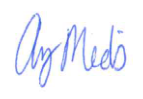 									Amy Medeiros														Environmental Health Inspector, CSP, BEH